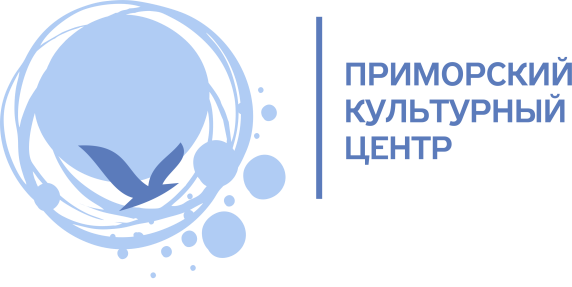 Кино под открытым небом покажут на «Кинолесе» на берегу Финского заливаС 13 по 17 июля 2022г. на пляже «Морские дубки» в посёлке Лисий нос пройдёт VII Фестиваль короткометражных фильмов «Кинолес». Масштабный open-air соберёт в эти дни профессионалов отрасли, известных кинематографистов, режиссёров, актёров, сценаристов и операторов, а также зрителей – ценителей современного короткометражного кино. Церемония открытия запланирована на 13 июля 21:00.В этом году «Кинолес» будет проходить в течение пяти дней – с 13 по 17 июля – и станет самым продолжительным за всё время своего существования. Ежедневная программа включает в себя лекции и встречи с российскими профессионалами кино, тренинги для режиссёров и актёров, показы кинофильмов. Гости фестиваля смогут поучаствовать в мастер-классах по актёрскому и каскадёрскому мастерству, мобильной фотографии, гриму, анимации, жонглированию, научатся публичным выступлениям и импровизации. Для детей на фестивале будет работать «Детская поляна» с собственной программой творческих мастер-классов и показами мультфильмов. На пляже по расписанию будут проходить занятия йогой и игры в пляжный волейбол и гольф. Также каждый вечер гостей ждёт концертная программа на сцене.«Мы стараемся, чтобы зрители и участники получили яркие впечатления от выходных, проведенных на природе. Молодые режиссеры смогут представить свои работы массовому зрителю и найти команду для будущих проектов. Молодые люди узнают о кинопрофессиях и возможностях кинообразования в Санкт-Петербурге. Наш фестиваль – это прекрасная возможность познакомить автора и зрителя в неформальной атмосфере», — комментирует исполнительный директор фестиваля «Кинолес» Андрей Сальников.На фестиваль «Кинолес» соберутся кинодеятели, молодые актёры и режиссёры, а также профессионалы киноиндустрии, чтобы посмотреть и проголосовать за лучшие российские короткометражные фильмы последних лет и обменяться опытом. Профессиональное жюри фестиваля возглавит российский кинорежиссёр, ученик Александра Сокурова Владимир Битоков. В этом году на фестивале будут представлены 18 короткометражных фильмов. В конкурсную программу вошли картины, призёры и участники престижных международных и российских фестивалей.Также в рамках фестиваля каждый зритель сможет снять собственный фильм в специально оборудованном кинопавильоне, который возведут специально для кинофестиваля. Под руководством куратора-режиссёра и профессионального оператора, посетители фестиваля смогут за несколько часов снять свой короткометражный фильм, пройдя полный путь кинопроизводства – от идеи до монтажа.Для профессионалов киноотрасли в субботу, 16 июля, пройдёт конференция кинематографистов Северо-Западного округа, на которую съедутся представители киноиндустрии из Карелии, Калининграда, Ленинградской области и других городов региона. Организаторами фестиваля выступают Молодежный центр Союза кинематографистов Санкт-Петербурга и Приморский культурный центр при поддержке Президентского фонда культурных инициатив. Партнерами стали Комитет по культуре Санкт-Петербурга и Санкт-Петербургский государственный институт кино и телевидения.Вход свободный. Программа фестиваля на сайте проекта kinoles.ruДата: 13-17 июля 
Время: 13:00-00:00
Место: пляж «Морские дубки», посёлок Лисий НосКонтакты для СМИ: 
Елена Клименко 
Начальник отдела по связям с общественностью и рекламе, пресс-секретарь 
СПб ГБУ «Приморский культурный центр»
+7 (911) 935-54-62, pr@pkcentr.ruПрограмма VII Фестиваля живого кино КИНОЛЕС 2022Расписание13.07 средаСцена              20:00   Выступление музыкального коллектива «Комар Вяйнямёйнена»
21:00   Церемония открытия фестиваля КИНОЛЕС 2022 
Выступление квартета деревянных духовых инструментов «Quod libet»
22:00 - 23:30 Кинопоказ: конкурсная программа 1 (хронометраж: 1 час 30 минут, 16+)
«Спасти котика», реж. Анжелина Карелина
«Ил», реж. Мария Кашлачева 
«Закон стоимости», реж. Никита Капцов
«Про маленькую Сашу», реж. Ольга Добромыслова 
«Встреча», реж. Вячеслав БеломестныхКинолекторий18:00   Воздействие на аудиторию (Михаил Черняк)Актёрский шатёр 18:00 Актёр кино: о профессии актёра с точки зрения кинобизнеса (Олеся Грибок)Кинозал          18:00   ВНЕКОНКУРСНЫЙ ПОКАЗ 
лучшие фильмы фестиваля Кинолес 2016-2021 (ч1)"
20:30   Показ фильмов кинотренингаКинопавильон            15:00   Кинотренинг
Запись на стойке администрации, новая группа каждый часДетская поляна          18:00 - 20:00   Изготовление мячика-раскидай «Йо-Йо» (Савинова Е.В.)
18:00 - 20:00   Мастер-класс по мультипликации (Мартынов П.С. Мартынова М.А.)
18:00 - 20:00   Композиция из цветов в круге (Зюзина М.А.)
18:00 - 20:00   Рисование на тему птиц (Бабий М.Ф.)14.07 четверг        Сцена              21:00   Творческая встреча и выступление музыкального коллектива «Отава Ë»
22:00 - 23:30 Кинопоказ: конкурсная программа 2 (хронометраж: 1 час 30 минут, 16+)                
«Яблоня», реж. Ольга Ажнакина«Куда дует ветер», реж. Антон Осипов
«Молодой», реж. Леонид Гардаш
«Этюд», реж. Мумин Латифи
«Вижу», реж. Вера ВодынскиКинолекторий17:30   Марафон кинопрофессий: профессия «Звукорежиссёр» (Марина Шейнман)
19:00   Марафон кинопрофессий: профессия «Режиссёр игрового кино» (Николай Котяш)Актёрский шатёр17:30   Питчинг. Основы публичного выступления (Анастасия Миловидова)Кинозал          17:30   ВНЕКОНКУРСНЫЙ ПОКАЗ 
лучшие фильмы фестиваля Кинолес 2016-2021 (ч2)
19:00   КИНОПОКАЗ 1 (ПОВТОР)
Конкурсная программа
20:30   Показ фильмов кинотренингаКинопавильон             15:00   Кинотренинг
Запись на стойке администрации, новая группа каждый часШатёр интеллектуальных  развлечений от ЦБС Приморского района         16:00   МК Громкие чтения «Гроза Глиммердала»
17:30   Мастер-класс «Под крылом Громовой птицы» для детей от 6 лет
18:30   Мастер-класс «Рисунки из ладошки» для детей от 2 лет
16:00 - 18:00   Литературная мафия «Властелин колец»
18:00 - 20:00   Литературная мафия «Фантастические твари»Спортивная площадка            18:00 и 21:00  Волейбол
18:00 - 20:00   Мастер-класс «Знакомство с гольфом» (Екатерина Дмитриева)Детская поляна          16:00 - 18:00   Аппликация с использованием техники Оригами (Жданова К.В.)
18:00 - 20:00   Композиция из цветов в круге (Зюзина М.А.)
16:00 - 20:00   Мастер-класс по мультипликации (Мартынов П.С. Мартынова М.А.)
16:00 - 18:00   Рисование на тему птиц (Бабий М.Ф.)15.07 пятница       Сцена  17:30   Продюсирование в кино (Ольга Филонова)19:00   Особенности съёмки короткого метра (Михаил Сегал)
21:00   Музыкальный концерт
22:00 - 23:30 Кинопоказ: конкурсная программа 3 (хронометраж: 1 час 30 минут, 16+)        
«Я не трус», реж. Павел Пантин
«Для меня важно», реж. Лаура Джагарян
«Оболтус», реж. Никита Попов
«Уличное освещение», реж. Владислав ИконниковКинолекторий14:30   Марафон кинопрофессий: профессия «Сценарист» (Юлия Мельницкая)
17:30   Марафон кинопрофессий: профессия «Режиссёр анимационного фильма» (Татьяна и Ольга Полиэктовы)
19:00   Цирфровые технологии и спец.эффекты. На что способен человек (Элина Зазуля)Актёрский шатёр17:30   Мобильная съёмка: приёмы и техники (Александра Гришина)
19:00   Каскадёры в кино. Правила реалистичного рукопашного боя (Далер Газибеков)Лофт    13:00   МК по жонглированию («Улица Мира»)
14:30   Сторителлинг (Анна Никонорова)
17:30   Работа режиссёра с актёрами (Валерий Зиновьев)    Кинозал17:30   ВНЕКОНКУРСНЫЙ ПОКАЗ 
лучшие фильмы фестиваля Кинолес 2016-2021 (ч3)
19:00   КИНОПОКАЗ 2 (ПОВТОР)
Конкурсная программа
20:30   Показ фильмов кинотренингаКинопавильон             15:00   Кинотренинг
Запись на стойке администрации, новая группа каждый часСпортивная площадка            13:00 и 20:00  Волейбол
15:00   Хатха-йога
14:00 - 18:00   Мастер-класс «Знакомство с гольфом» (Екатерина Дмитриева) Шатёр интеллектуальных  развлечений от ЦБС Приморского района         14:00 - 15:30   Литературная мафия «Оно»
14:00   Краеведческая медиация «Почему нос и почему лисий: история территории вокруг Лисьего носа» (1 час)
15:00   Арт-медиация «Ракушки и раковины»
15:30   Краеведческая медиация «Почему нос и почему лисий: история территории вокруг Лисьего носа» (1 час).
16:00 - 18:00 Литературная мафия «Мастер и Маргарита»
17:00   Арт-медиация «Ракушки и раковины»
17:00   Краеведческая медиация «Почему нос и почему лисий: история территории вокруг Лисьего носа» (1 час).
18:00 - 20:00   Литературная мафия «Ходячий замок»Детская поляна          14:00 - 16:00   Декоративный цветочный орнамент в квадрате или круге (Болотова В.И.)
16:00 - 18:00   Изготовление мячика раскидай «Йо-Йо» (Савинова Е.В.)
18:00 - 20:00   Изготовление композиции из пластилина «На пляже» (Тимохина Ю.В.)
14:00 - 20:00   Мастер-класс по мультипликации (Мартынов П.С. Мартынова М.А.)
18:00 - 20:00   Аппликация «Лягушата» (Маслова Л.Н.)
14:00 - 20:00   Мастер-класс и лекция по портретной фотографии (Рогозин А.А.)16.07 суббота       Сцена              16:30   Выступление музыкального коллектива «Jeeva project»
17:30   Торжественное награждение победителей конкурса «Киноквест 2022»
19:00   МК Body Percussion (музыка тела) Андрей Горбунов
21:00   Выступление музыкального коллектива «Трио Георгия Нефёдова»
22:00 - 23:30 Кинопоказ: конкурсная программа 4 (хронометраж: 1 час 30 минут, 16+)
«Ку-Ку», реж. Светлана Белоруссова
«Авако», реж. Ксения Пчелинцева
«И привет», реж. Наталия Мещанинова и Борис Хлебников
«Что случилось, пока не приехали гости», реж. Давид ПоздыркаКинолекторий13:00   Марафон кинопрофессий: профессия «Режиссёр документального кин» (Николай Макаров)
14:30   Марафон кинопрофессий: профессия  «Киновед» (Анастасия Сенченко)
17:30   Марафон кинопрофессий: профессия  «Продюсер в кино»
19:00   Марафон кинопрофессий: профессия «Оператор –постановщик» (Иван Турухано)Актёрский шатёр13:00   Сценарный МК. Создание персонажа (Жанар Кусаинова)
14:30   Актёрское мастерство (Лев Семашков)
17:30   Как работать с креативными командами. Методики мозговых штурмов. (Руслан Петрушихин)
19:00   Секреты Дубляжа фильмов. Практический мастер класс (Александр Фенин)Лофт    11:00   Круглый стол для представителей киносообществ Северо-Западного федерального округа
17:30   МК Сценическая речь (Михаил Мигунов) 
19:00   Операторский МК (Фёдор Ордовский)Кинозал          14:30 КИНОПОКАЗ 3 (ПОВТОР)
Конкурсная программа
18:00   Показ фильмов - победителей конкурса «Киноквест 2022»
19:00   Внеконкурсная программа от киношкол Санкт-Петербурга
20:30   Показ фильмов кинотренингаКинопавильон             13:00   Кинотренинг
Запись на стойке администрации, новая группа каждый часМолодежная библиотека на Гражданке13:00 – 19:00 Буккроссинг14:30 Викторина "Киновопросы", викторина "Санкт-Петербург", головоломкиСпортивная площадка12:00   Хатха-йога       
13:00 и 20:00  Волейбол
14:00 - 18:00   Мастер-класс «Знакомство с гольфом» (Екатерина Дмитриева)Шатёр интеллектуальных  развлечений от ЦБС Приморского района         14:00 - 15:30   Литературная мафия «Властелин колец»
14:00   Краеведческая медиация «Почему нос и почему лисий: история территории вокруг Лисьего носа» (1 час)15:00   Арт-медиация «Ракушки и раковины»15:30   «Краеведческая медиация «Почему нос и почему лисий: история территории вокруг Лисьего носа» (1 час)
16:00 - 18:00   Литературная мафия «Фантастические твари»
17:00   Арт-медиация «Ракушки и раковины»
17:00   Краеведческая медиация «Почему нос и почему лисий: история территории вокруг Лисьего носа» (1 час)Детская поляна          14:00 - 16:00   Изготовление фенечек с использованием бисера (Виленская Л.А.)
16:00 - 18:00   Аппликация «Лягушата на пруду. Лето» (Маслова Л.Н.)
18:00 - 20:00   Изготовление мячика раскидай «Йо-Йо» (Савинова Е.В.)
14:00 - 20:00   Мастер-класс по мультипликации (Мартынов П.С. Мартынова М.А.)
14:00 - 20:00   Мастер-класс и лекция по портретной фотографии (Рогозин А.А.)17.07 воскресеньеСцена  16:30   Свинг, Джаз, музыка из кино - Дмитрий Маховиков (кларнет)
17:30   Творческая встреча с режиссерами – участниками конкурсной программы
19:00   Творческая встреча с режиссерами – участниками конкурсной программы
20:30   Выступление музыкального коллектива Русский Бэнд и Светлана Берг
21:30   Церемония закрытия ФЕСТИВАЛЯ КИНОЛЕС 2022
22:30 КИНОПОКАЗ 
Фильмы-победители Фестиваля Кинолес 2022Кинолекторий13:00   Марафон кинопрофессий: профессия  "Режиссёр монтажа" (Денис Егоров)
14:30   Презентация киношколы + кинопоказ
17:30   Презентация киношколы + кинопоказ
19:00   Марафон кинопрофессий: профессия "Художник в кино" (Мария Шеметова)Актёрский шатёр13:00   Актёрское мастерство: от освобождения от зажимов, до свободной импровизации (Алина Сураева)
14:30   Художник-бутафор, изготовление фактур мрамора, гранита, старой краски (Полина Мартыненко)
17:30   Гримм и костюмы в кино (Анастасия Жербина)
19:00   Художественно-выразительные средства естественного портрета (Михаил Шестаков)Лофт    13:00   Опыт создания партнёрского медиапроекта FUTURE PEOPLE – ПРОСТО х hh.ru (Молодёжное пространство «ПРОСТО»)
14:30   Продюсирование медиапроектов: от задумки к дистрибуции (Молодёжное пространство «ПРОСТО»)      
17:30   Комедийная импровизация (Анжелина Карелина)19:00 Как получить финансирование на медиапроект. Оформляем грантовую заявку (Молодёжное пространство «ПРОСТО»)      Кинозал          14:30   КИНОПОКАЗ 4 (ПОВТОР)
Конкурсная программа
17:30   Внеконкурсная программа от киношколы Санкт-Петербурга
19:00   Внеконкурсная программа от киношколы Санкт-Петербурга
20:30   Показ фильмов кинотренингаКинопавильон             13:00   Кинотренинг
Запись на стойке администрации, новая группа каждый часСпортивная площадка            12:00   Хатха-йога
13:00 и 20:00  Волейбол
14:00 - 18:00   Мастер-класс «Знакомство с гольфом» (Екатерина Дмитриева)Детская поляна          14:00-16:00     Рисование на тему птиц. (Бабий М.Ф.)
16:00-18:00     Изготовление мячика раскидай «Йо-Йо» (Савинова Е.В.)
18:00-20:00     Изготовление фенечек с использованием бисера (Виленская Л.А.)
14:00-20:00     Мастер-класс по мультипликации (Мартынов П.С. Мартынова М.А.)
14:00-20:00     Мастер-класс и лекция по портретной фотографии (Рогозин А.А.)*В программе могут быть изменения.